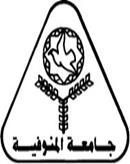 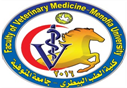       جامعة المنوفية                                                               Menoufia University                                 كلية الطب البيطري                                                        Faculty Of veterinary medicine                                               إدارة المكتبة                                            Management of  Library                                              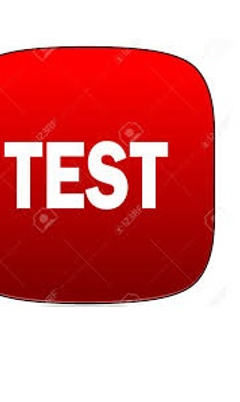 QR Code Exams  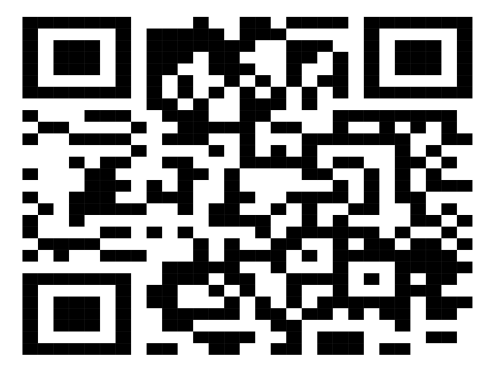 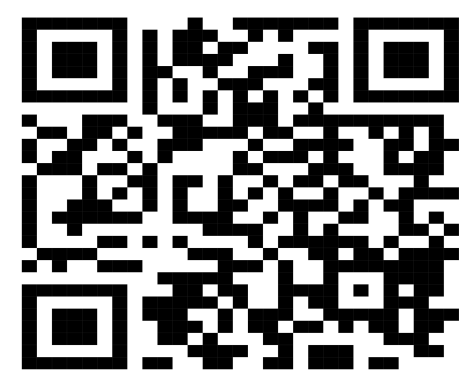 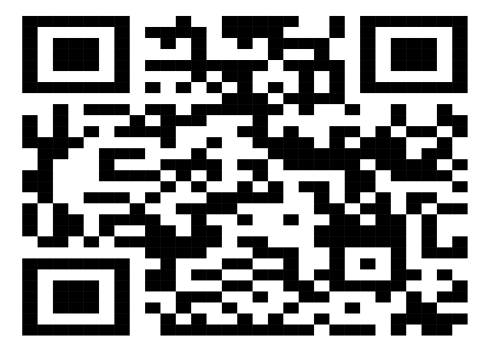 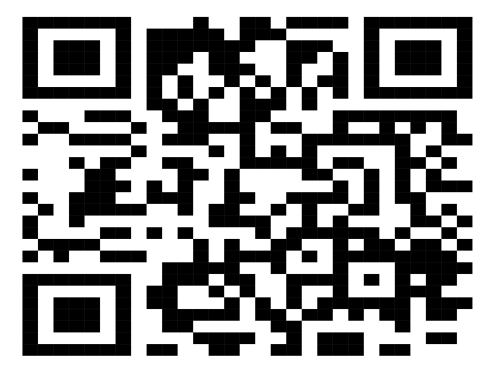        جامعة المنوفية                                                                                       Menoufia University         كلية الطب البيطري                                                        Faculty Of veterinary medicine                                               إدارة المكتبة                                                                                  Management of  Library                                               QR Code Exams  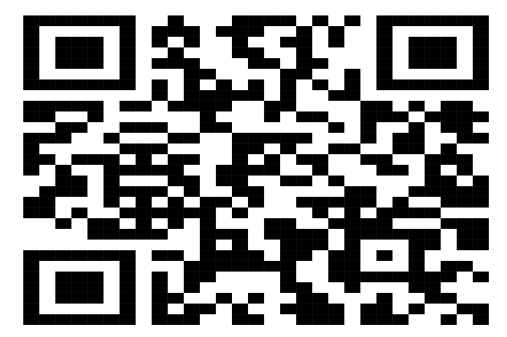 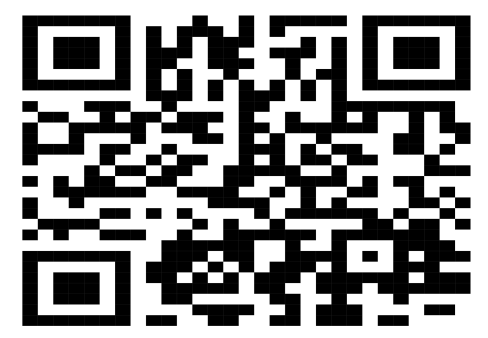 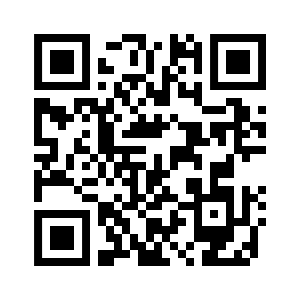 